Всероссийский конкурс: «Волонтёры могут всё»Номинация: «Герои Отечества»«Цветочная клумба «Звезда» у памятника войнам Великой Отечественной войны»Команда проекта:Козаченко Анатолий Сергеевич, Третьяков Глеб АлексеевичКрашенининская ООШ СП МАОУ Пятковская СОШРуководитель проекта:Гридина Светлана АнатольевнаТюменская областьсело Крашенинино, 2021 годПаспорт проектаНазвание проекта: «Цветочная клумба «Звезда» у памятника войнам Великой Отечественной войны».Организация: Крашенининская основная общеобразовательная школа структурное подразделение муниципального автономного образовательного учреждения Пятковская средняя общеобразовательная школа.Почтовый адрес: 627192, Тюменская область, Упоровский район, село Крашенинино, ул. Советская, д. 31 б.Контактный телефон:Сайт школы: http://maoupsosh.3dn.ru/Руководитель проекта: Гридина Светлана АнатольевнаФИО участников команды проекта: Третьяков Глеб Алексеевич, Козаченко Анатолий СергеевичЦель проекта: спроектировать и создать цветочную клумбу, формировать экологическую культуру и экологическое сознания у детей и взрослых.Задачи проекта: найти идеи оформления клумбы, выяснить какие цветы лучше всего высаживать на открытых солнечных местах; привлечь к исполнению проекта взрослых и детей; формировать бережного отношение к природе и ответственность за сохранение природы у участников проекта.Целевая аудитория проекта: учащиеся Крашениниской ООШ СП МАОУ Пятковская ООШ, родители, жители села КрашенининоСроки и период реализации проекта: март – сентябрь 2021 годаГеография проекта: Тюменская область, Упоровский район, село Крашенинино, улица Советская, территория памятника войнам ВОВМеханизм реализации проекта:I этап (февраль) осуществляется командой проекта:исследование характеристик цветов для посадки (цветение), с учётом расположения цветника (затенённость, солнечная сторона), климатических условий местности (влажность, ветер, средняя температура воздуха); проектирование клумбы (учитывалась тематика, месторасположение); поиск партнёров среди жителей села, предпринимателей (адресное обращение к тем, кто может оказать посильную или материальную помощь).II этап (март-май) осуществляется с помощью учащихся 5-6 классов и учителя биологии Гуляевой Е.А. покупка семян; подготовка земли и посадка;уход за растениями;пикировка саженцев.III этап (начало июня) осуществляется волонтёрским отрядом Крашениниской ООШ СП МАОУ Пятковская СОШ «Горячие сердца» и жителями села, администрацией сельского поселения:конструирование клумбы, покраска; посадка растений.IV этап (июнь – сентябрь) осуществляется учащимися Крашениниской ООШ СП МАОУ Пятковская СОШ:1) уход за клумбой (прополка, поливка, подготовка к зиме).Ожидаемые результаты:Количественные результаты: участие в реализации проекта 27 учащихся школы, 6 педагогов, 5 родителей учащихся; 3 работника администрации сельского поселения;Качественные результаты: создание красочной клумбы для украшения территории возле памятника войнам Великой Отечественной Войны; бережное отношение к природе и повышение экологической культуры у участников проекта и жителей села.Партнёры проекта:Волонтёрский отряд «Горячие сердца»;Администрация Крашениниского сельского поселения; ИП «Михневич».Мультипликативность проекта:В связи с ситуацией распространения новой коронавирусной инфекции covd-19 презентацию проекта было решено проводить путём распространения рекламных листовок по средствам социальных сетей и общественных мест. Рекламная акция для привлечения партнёров проекта будет проводиться с апреля 2021 года по май. К торжественному открытию клумбы «Звезда» будут приглашены корреспонденты Упоровского телевидения и будет опубликована статья в местной газете «Знамя правды». Реализация этапов проекта также будет отражаться в группе в ВК  https://vk.com/club158561849.Приложение 1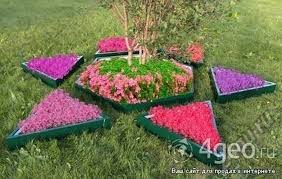 Вариант оформления клумбы «Звезда»Приложение 2Технические характеристики клумбы:                                                       1,5 м.	5 м.	1,5 м	0,2 м1,25 мЦентральный пятиугольник: 5 досок длиной 1,5 м, высота досок 0,25 м.Лучи звезды: 10 досок длиной 1,5 м.; 5 досок 1, 25 м., высота досок 0,25 м.Приложение 3Смета необходимых материалов для выращивания рассадыСмета необходимых материалов для конструирования клумбы№МатериалыКол-воСтоимость1Семена петунии3 пакета120 руб.2Семена портулака3 пакета120 руб.3Контейнеры с подготовленной для посева почвой4 шт.480 руб.4Стаканчики для пикировки50 шт.250 руб.Итого:970 руб.№МатериалыКол-воСтоимость1Доски обрезные 0,25м×0,15м×6м5 шт.5400 руб.2Краска акриловая красная5 кг.480 руб.3Уголки стыковочные, железные20 шт.800 руб.4Саморезы по дереву80 шт.160 руб.Итого:6840 руб.